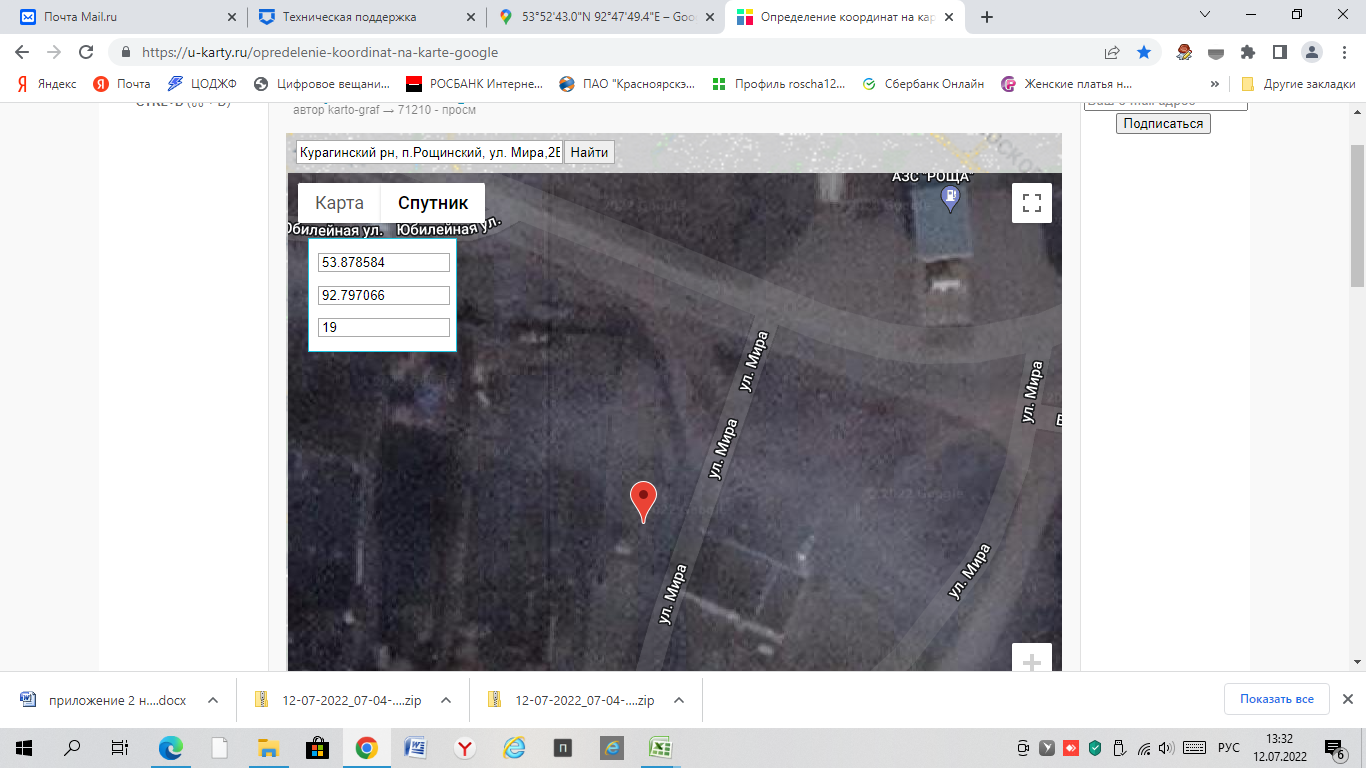 Магазин «Славянка», 1 контейнер, 0,5 м3, координаты  СШ 53.878584, ВД  92.797066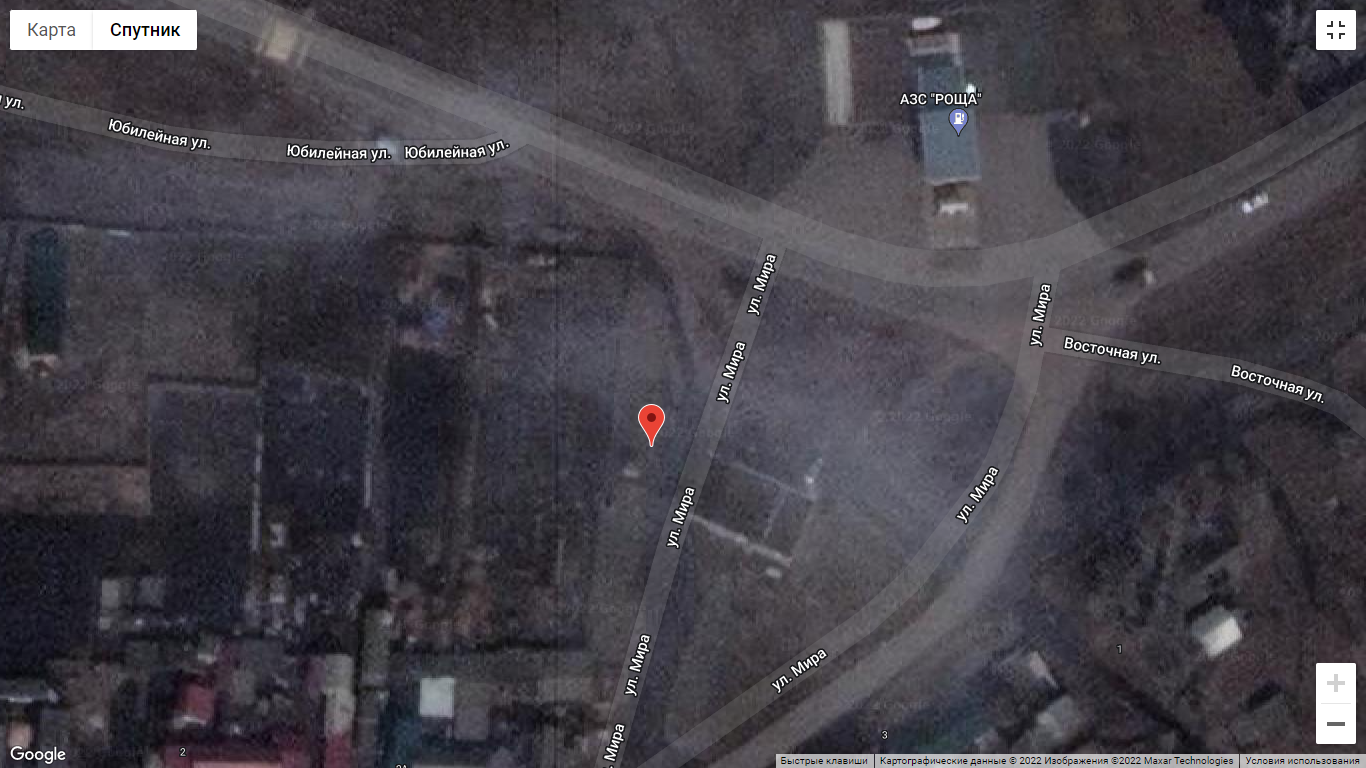 